Kultūros paveldo objekto būklės tikrinimo taisyklių priedas Kauno miesto savivaldybės Kultūros paveldo skyrius(dokumento sudarytojo pavadinimas)KULTŪROS PAVELDO OBJEKTO BŪKLĖS PATIKRINIMO AKTAS2017-01-30 Nr. 55-16-5(data)Kaunas(užpildymo vieta)  Kultūros vertybės kodas:25981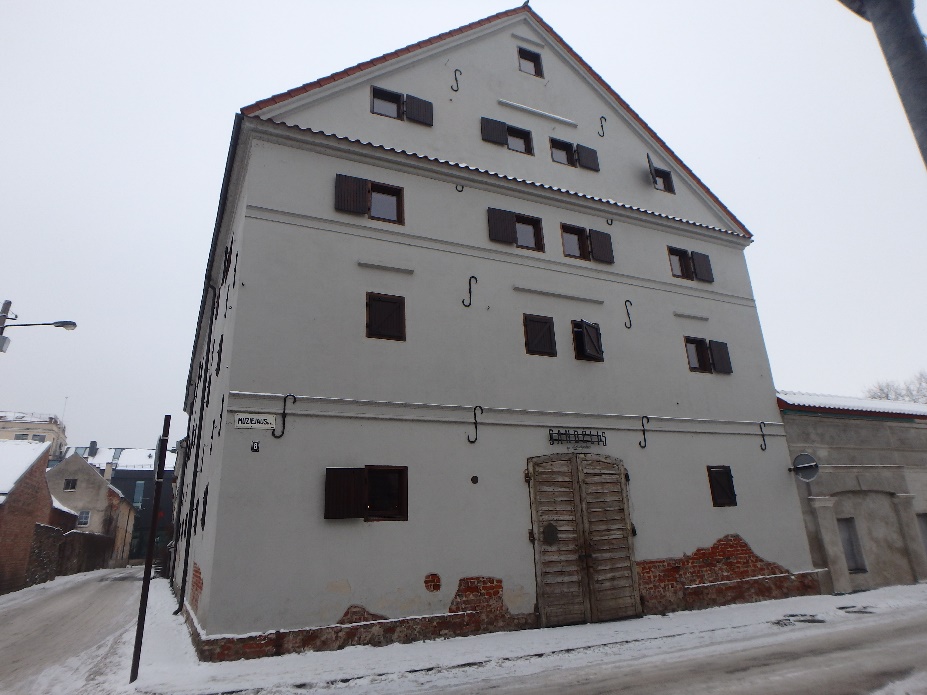 Nr.11PavadinimasAntro sandėlio V fasadasAntro sandėlio V fasadasAntro sandėlio V fasadasAntro sandėlio V fasadasFotografavoFotografavo                 Toma Karoblytė                 Toma Karoblytė                 Toma Karoblytė                 Toma KaroblytėData2017-01-16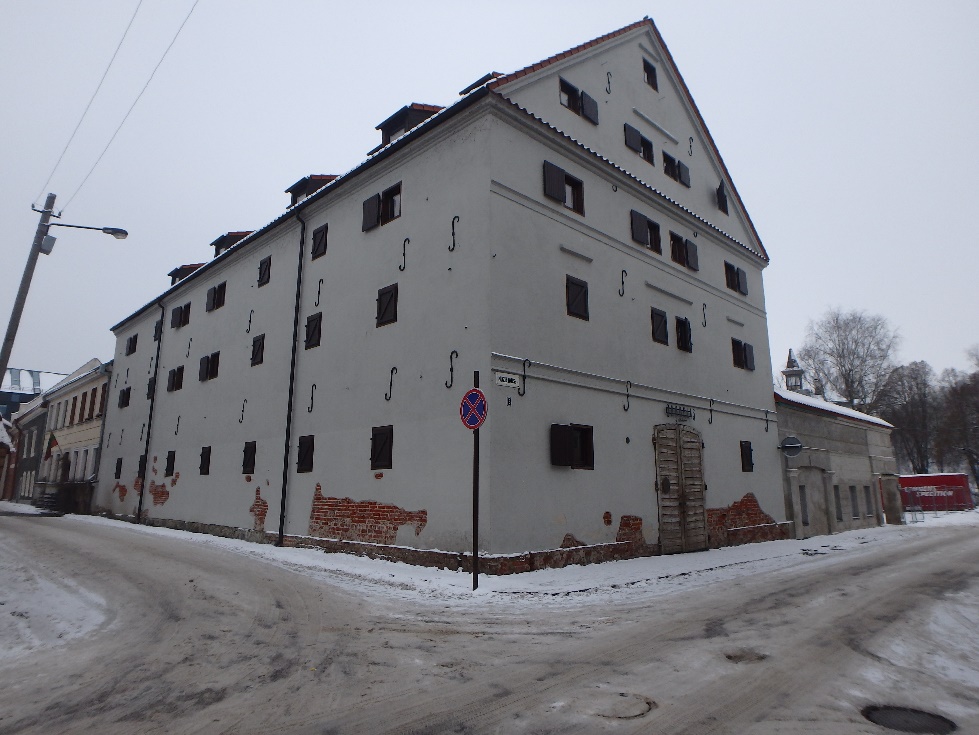 Nr.22Pavadinimas         V ir Š fasadaiV ir Š fasadaiV ir Š fasadaiV ir Š fasadaiFotografavoFotografavo                     Toma Karoblytė                     Toma Karoblytė                     Toma Karoblytė                     Toma KaroblytėData2017-01-16Kultūros vertybės kodas:25981Kultūros vertybės kodas:25981Kultūros vertybės kodas:25981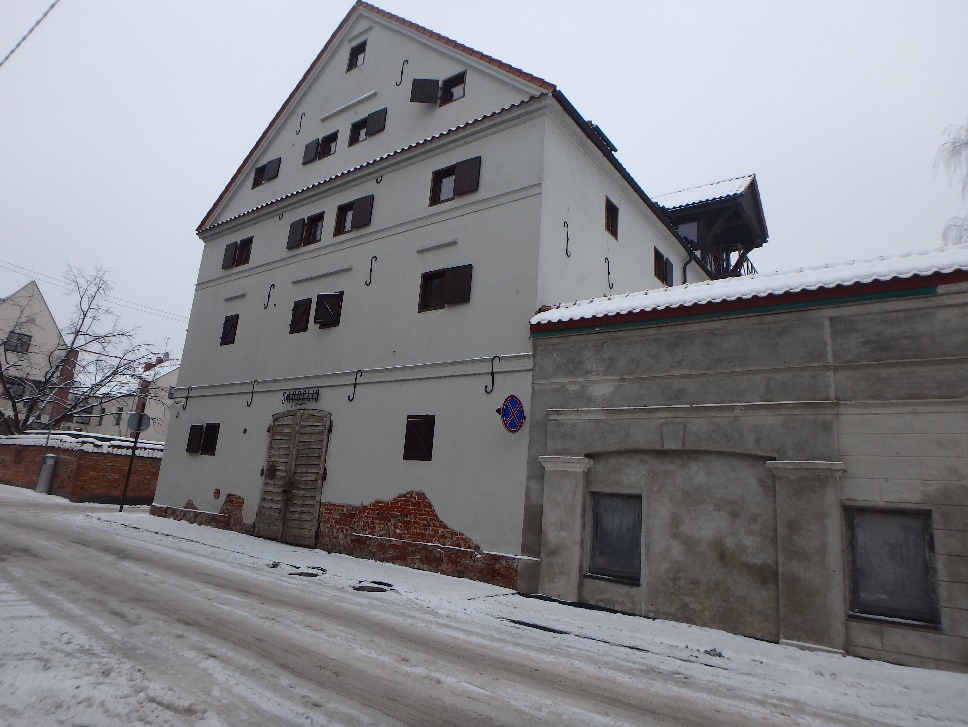 Nr.33PavadinimasVaizdas iš PV pusėsVaizdas iš PV pusėsVaizdas iš PV pusėsVaizdas iš PV pusėsFotografavoFotografavo                      Toma Karoblytė                      Toma Karoblytė                      Toma Karoblytė                      Toma KaroblytėData2017-01-16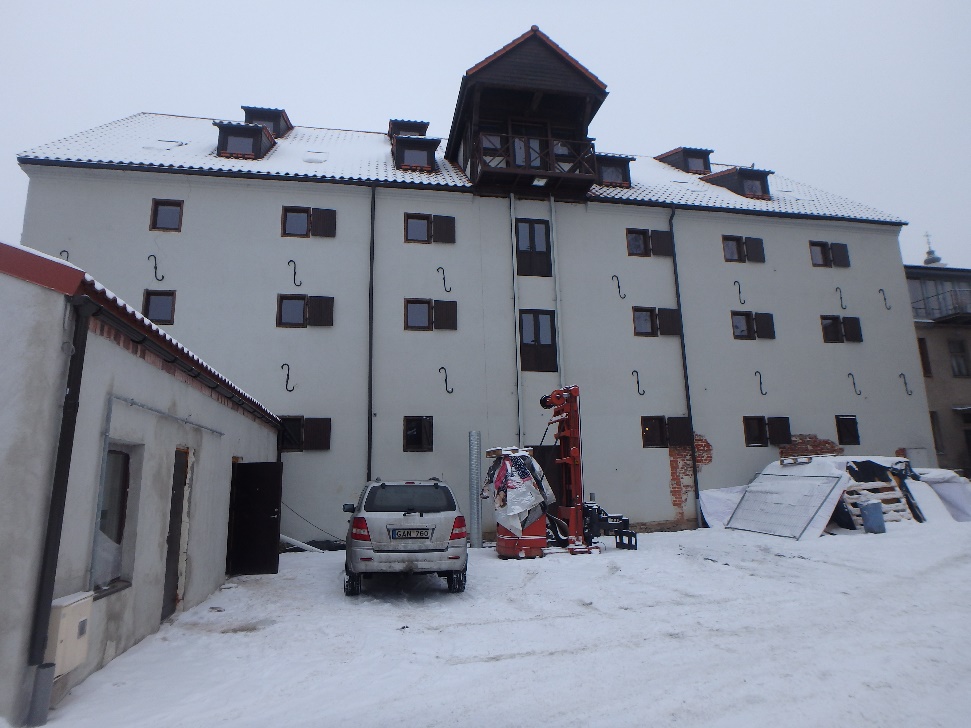 Nr.44PavadinimasAntrojo sandėlio P fasadasAntrojo sandėlio P fasadasAntrojo sandėlio P fasadasAntrojo sandėlio P fasadasFotografavoFotografavo                          Toma Karoblytė                          Toma Karoblytė                          Toma Karoblytė                          Toma KaroblytėData2017-01-16Kultūros vertybės kodas:25981Kultūros vertybės kodas:25981Kultūros vertybės kodas:25981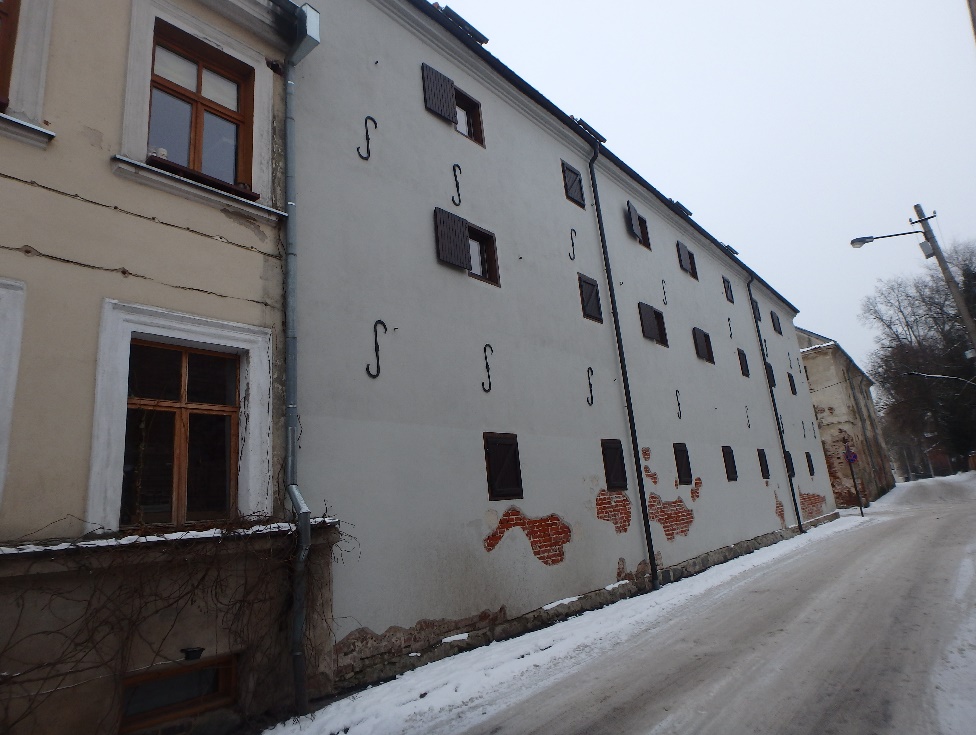 Nr.55PavadinimasŠ fasadasŠ fasadasŠ fasadasŠ fasadasFotografavoFotografavo                      Toma Karoblytė                      Toma Karoblytė                      Toma Karoblytė                      Toma KaroblytėData2017-01-16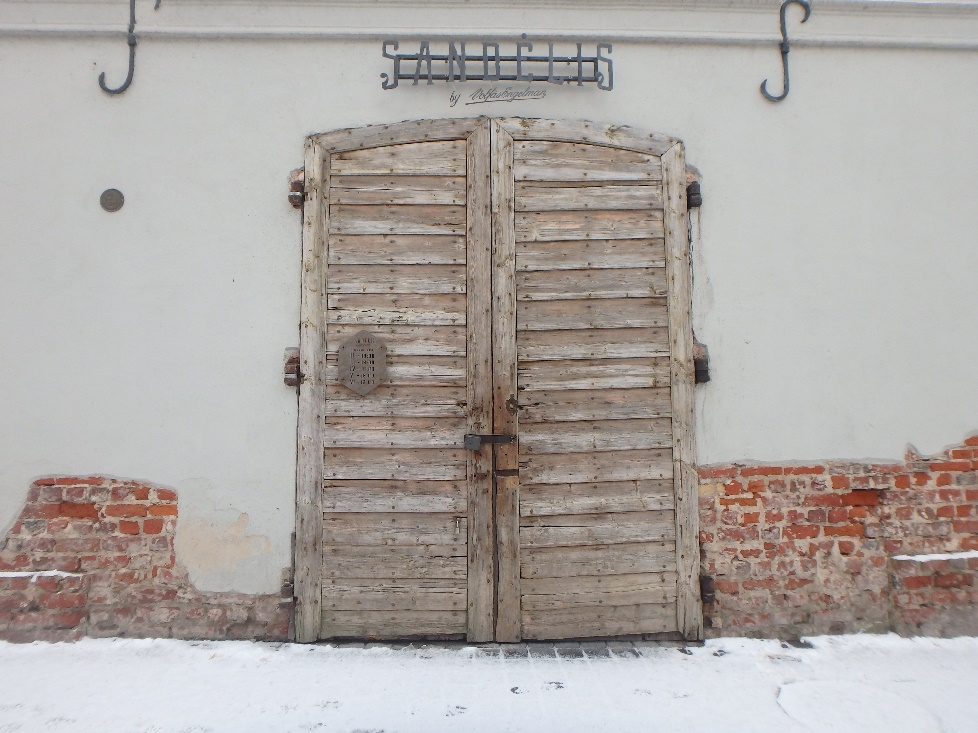 Nr.66PavadinimasPagrindinis įėjimas V fasadePagrindinis įėjimas V fasadePagrindinis įėjimas V fasadePagrindinis įėjimas V fasadeFotografavoFotografavo                          Toma Karoblytė                          Toma Karoblytė                          Toma Karoblytė                          Toma KaroblytėData2017-01-16Kultūros vertybės kodas:25981Kultūros vertybės kodas:25981Kultūros vertybės kodas:25981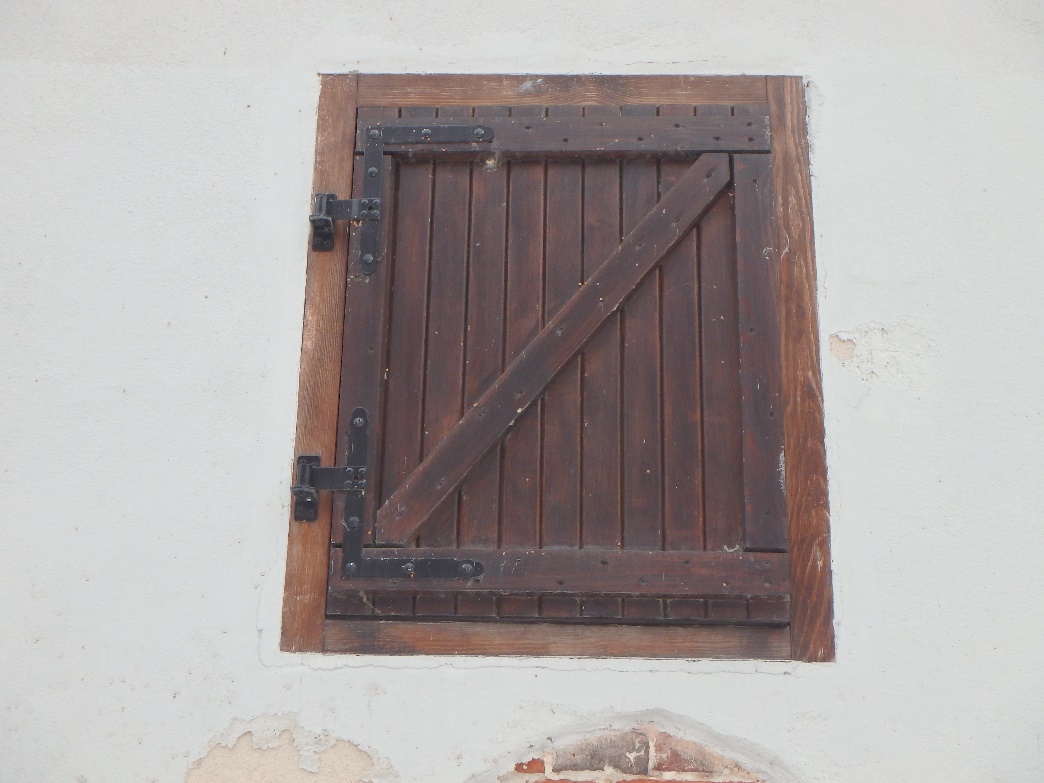 Nr.77PavadinimasAntrojo sandėlio langasAntrojo sandėlio langasAntrojo sandėlio langasAntrojo sandėlio langasFotografavoFotografavo                      Toma Karoblytė                      Toma Karoblytė                      Toma Karoblytė                      Toma KaroblytėData2017-01-16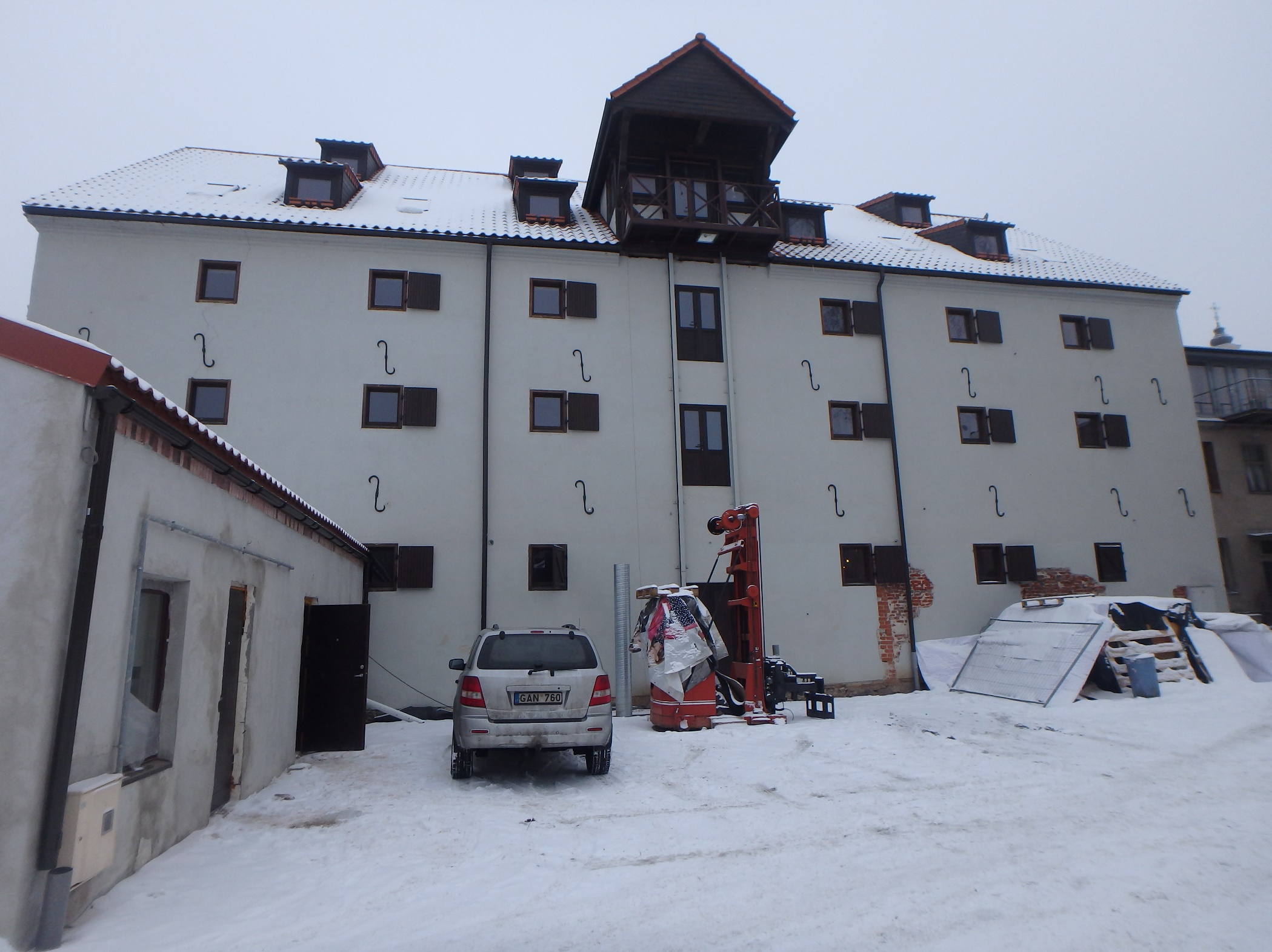 Nr.88PavadinimasPakėlimo rato stogelis P fasadePakėlimo rato stogelis P fasadePakėlimo rato stogelis P fasadePakėlimo rato stogelis P fasadeFotografavoFotografavo                          Toma Karoblytė                          Toma Karoblytė                          Toma Karoblytė                          Toma KaroblytėData2017-01-16